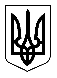 УкраїнаМЕНСЬКА МІСЬКА РАДАМенського району Чернігівської області(сорок третя сесія сьомого скликання)РІШЕННЯ29 вересня 2020 року	№ 454Про внесення змін до рішення 26 сесії 7 скликання Менської міської ради від 22 січня 2019 року № 28Заслухавши інформацію начальника відділу земельних відносин Менської міської ради Терентієва П.О. щодо необхідності внесення зміни до рішення 26 сесії 7 скликання Менської міської ради від 22 січня 2019 року № 28 «Про виготовлення проекту землеустрою щодо відведення земельної ділянки в комунальну власність» з метою приведення його у відповідність до норм діючого законодавства, керуючись ст. 26 Закону України «Про місцеве самоврядування  в Україні», Менська міська рада ВИРІШИЛА:Внести зміни до рішення 26 сесії 7 скликання Менської міської ради від 22 січня 2019 року № 28 «Про виготовлення проекту землеустрою щодо відведення земельної ділянки в комунальну власність», а саме:змінити слова у назві рішення з «в комунальну власність» на слова «для громадського пасовища»;текст рішення викласти в новій редакції: «Замовити виготовлення проєкту землеустрою щодо відведення земельної ділянки із зміною цільового призначення з землі запасу (код КВЦПЗ – 16.00) на - для громадських пасовищ (код КВЦПЗ – 18.00), загальною площею 27,6768 га кадастровий номер 7423083500:03:000:1611, за межами населеного пункту с. Дягова Менського району Чернігівської області».2.	Контроль за виконанням рішення покласти на заступника міського голови з питань діяльності виконкому М.В.Гайдукевича.Міський голова	Г.А. Примаков